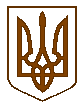 Баришівська  селищна  радаБроварського  районуКиївської  областіВиконавчий комітетР І Ш Е Н Н Я23.04.2021                                                                                             № проєктПро припинення дії Договору з надання послуги з управління багатоквартирними будинками укладеного між ТОВ «Морозівка» і виконавчим комітетом Баришівської селищної ради          Керуючись  Законами України «Про місцеве самоврядування в Україні», «Про особливості здійснення права власності у багатоквартирному будинку», Порядку проведення конкурсу з призначення управителя багатоквартирного будинку, затвердженого наказом Міністерства регіонального розвитку, будівництва та житлово-комунального господарства України від 13 червня 2016 року № 150, враховуючи рішення виконавчого комітету селищної ради від 19.02.2021 №37 «Про  призначення управителя багатоквартирних будинків на території Баришівської селищної ради Київської області» , розглянувши клопотання директора Товариства з обмеженою відповідальністю «Управляюча компанія «Морозівка» від 19.04.2021 № 5, виконавчий комітет селищної ради вирішив:Достроково розірвати  Договір №4 «Про надання послуги з управління багатоквартирними будинками»,  укладеного 25.02.2021 року між ТОВ «Управляюча компанія «Морозівка»  та виконавчим  комітетом Баришівської селищної ради відповідно до рішення виконавчого комітету селищної ради від 19.02.2021 №37 «Про  призначення управителя багатоквартирних будинків на території Баришівської селищної ради Київської області». На період проведення конкурсу з визначення виконавця послуг щодо обслуговування багатоквартирних будинків в с.Морозівка  з  26.04.2021 року по 01.08.2021(включно) призначити комунальне підприємство «Житлово – комунальне господарство с.Морозівка» Баришівської селищної ради тимчасовим  виконавцем з надання послуги щодо обслуговування  багатоквартирними будинками на території Морозівського старостинського округу Баришівської селищної ради.Укласти з підприємством , визначеним у п.2  рішення договір з надання послуг з обслуговування багатоквартирних будинків на території Морозівського старостинського округу Баришівської селищної ради за формою наведеною в додатку до рішення.Дозволити підприємству, зазначеному в п.2 рішення на час дії договору використовувати попередньо діючий тариф, затверджений для комунального підприємства «Житлово – комунальне господарство с.Морозівка» рішенням сесії Морозівської сільської ради №445-33-07 від 01.02.2018 «Про коригування тарифів на ЖКП», а саме: квартирна плата в сумі – 2,27 грн. за 1 кв. м ;водопостачання та водовідведення – 25,41 за 1 куб. м. .Контроль за виконанням  рішення покласти на відділ комунальної власності, житлово-комунального господарства та благоустрою апарату виконавчого комітету селищної ради (нач.Дибка Т.М.)Керуюча справами (секретар )виконавчого комітету                                                            Ольга НЕСТЕРОВА                                                  